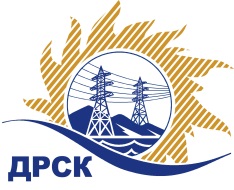 Акционерное Общество«Дальневосточная распределительная сетевая  компания»ПРОТОКОЛ № 152/МР-РЗакупочной комиссии по запросу котировок в электронной форме с участием только субъектов МСП на право заключения договора на поставку Комплектующие к опорам (закупка 76 раздела 1.2. ГКПЗ 2019 г.)№ ЕИС – 31807308767 (МСП)СПОСОБ И ПРЕДМЕТ ЗАКУПКИ: запрос котировок в электронной форме с участием только субъектов МСП на право заключения договора на поставку Комплектующие к опорам (закупка 76 раздела 1.2. ГКПЗ 2019 г.)КОЛИЧЕСТВО ПОДАННЫХ ЗАЯВОК НА УЧАСТИЕ В ЗАКУПКЕ: 3 (три) заявки.КОЛИЧЕСТВО ОТКЛОНЕННЫХ ЗАЯВОК: 1 (одна) заявка.ВОПРОСЫ, ВЫНОСИМЫЕ НА РАССМОТРЕНИЕ ЗАКУПОЧНОЙ КОМИССИИ: О рассмотрении результатов оценки основных частей заявокОб отклонении заявки Участника ООО «ЛЭП металлоконструкции»О признании заявок соответствующими условиям Документации о закупке по результатам рассмотрения основных частей заявокРЕШИЛИ:По вопросу № 1Признать объем полученной информации достаточным для принятия решения.Принять к рассмотрению основные части заявок следующих участников:По вопросу № 2РЕШИЛИ:Отклонить заявку Участника ООО «ЛЭП металлоконструкции» от дальнейшего рассмотрения на основании подпункта «е» пункта 4.9.5 Документации о закупке, как несоответствующую следующим требованиям:По вопросу № 3РЕШИЛИ:    Признать основные части заявок следующих Участников:1. ООО ПО «РосЭнергоРесурс» (2041); 2. ЗАО «Новации и бизнес в энергетике» (26893)удовлетворяющими по существу условиям Документации о закупке и принять их к дальнейшему рассмотрению.Секретарь Закупочной комиссии 1 уровня  		                                        М.Г.ЕлисееваТерёшкина Г.М.(4162) 397-260г.  Благовещенск«18» февраля 2019№п/пНаименование, адрес и ИНН Участника и/или его идентификационный номерДата и время внесения изменений в заявкуООО ПО «РосЭнергоРесурс» (2041)25.01.2019 13:31ООО «ЛЭП металлоконструкции (26697)25.01.2019 11:54 ЗАО «Новации и бизнес в энергетике» (26893)25.01.2019 15:35№п/пНаименование, адрес и ИНН Участника и/или его идентификационный номерДата и время регистрации заявки1.ООО ПО «РосЭнергоРесурс» (2041)25.01.2019 13:312.ООО «ЛЭП металлоконструкции (26697)25.01.2019 11:543. ЗАО «Новации и бизнес в энергетике» (26893)25.01.2019 15:35Основания для отклонения1. Участник в основную часть своей заявки вложил следующие файлы/документы: «Справку об отсутствии признаков крупной сделки», в которых отражены сведения о ценовом предложении Участника, что не соответствует п. 4.5.1.3 и подпункт 5 пункт 12.1  раздел 12 Документации о закупке.